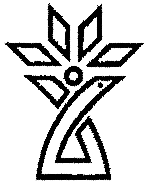 دانشگاه علوم پزشکی شهرکردبرنامه عملیاتیگروه پرستاری کودکان، سلامت جامعه و روان پرستاریدانشکده پرستاری و مامایی شهرکرددانشگاه علوم پزشکی شهرکردبرای نیمسال اول و دوم 402-401بسم‌الله الرحمن الرحیمفهرست مطالبگامهای تدوین برنامه عملیاتی 1401مقدمه:گروه پرستاری کودکان،سلامت جامعه، روانپرستاری، به‌عنوان یکی از گروه های مینور دانشکده پرستاری مامایی دانشگاه علوم پزشکی شهرکرد، سطوح بالای شایستگی، خلاقیت و نوآوری را ترغیب کرده و اعضای هیئت‌علمی این گروه، از قابلیت‌های رهبری و مشاوره در سیاست‌گذاری‌های مرتبط، ارائه خدمات سلامت و انجام پژوهش‌های بالینی برخوردارند. دانشجویان شاغل به تحصیل در گروه که با پیش‌زمینه‌های متفاوت و تنوع فرهنگی، از اقصی نقاط کشور گرد هم جمع گردیده‌اند، زیر نظر اساتید و با بهره‌گیری از دانش و تجارب ایشان و نیز برخورداری از عرصه‌های بالینی و اجتماعی مناسب، خود را برای ارائه نقش‌های موردنیاز در بالین، آموزش و پژوهش آماده می‌سازند.رسالت: پرستاری کودکان،سلامت جامعه، روانپرستاری با برخورداري از نيروي انساني  توانمند، متخصص، متعهد و كارآمد در زمینه بهداشت کودک و خانواده و سلامت نوزادان رسالت دارد كه نيروي انساني پرستاری لايق و شايسته را با بكارگيري فن آوري روز در زمينه هاي آموزشي، پژوهشي، مديريتي و مراقبت باليني تربيت نمايد و در اين راستا با ايجاد بستري مناسب براي بهبود و رشد مهارتهاي شغلي و استفاده از ارتقاء سطح علمي و عملكردي اعضاء گروه، در ارتقاء سطح سلامت جامعه نقش مؤثري ايفا نمايد.فلسفه ارزش‌ها:حفظ کرامت انسانی و ارزش‌های والای اسلامعدالت اجتماعی، رعایت اخلاق حرفه‌ای و اقتصاد مقاومتیمأموریت‌ها:آماده‌سازی افراد در دوره کارشناسی پیوسته و کارشناسی ارشد برای قرار گرفتن در نقش‌های پرستاری، در عملکرد بالینی، خدمات سلامت، مدیریت، آموزش و پژوهشرسیدن به سطوح بالای شایستگی در آموزش پرستاریافزایش همکاری با بخش بالین برای توسعه‌ی آموزش بالینیارائه مشاوره و اجرای برنامه‌های آموزشی برای پرستاران بالینی به‌منظور ارتقای مراقبت بالینی بر اساس دانش روزتحلیل وضعیت موجود (نقاط قوت، ضعف، فرصت‌ها و تهدیدها)نقاط ضعف: کمبود عضو هیئت‌علمینبود بودجه مستقلنبود کارشناس و منشی گروهکمبود فضای فیزیکی (سالن تهیه مولتی‌مدیا، اتاق کار برای دانشجویان و...)نقاط قوت: همکاری درون‌گروهی مناسب اعضای هیئت‌علمیهمکاری بین گروهی مناسب اعضای هیئت‌علمیاستقرار در محیط دانشکده پرستاری و تسهیل ارتباط با اعضای هیئت‌علمی پرستاری و ماماییدانشکده نوسازدوربین مداربستهداشتن دفتر EDO و کارشناس و مسئولداشتن دفتر انجمن علمی ...داشتن دفتر مجله و مجله‌ی نمایه ... و مسئول دفتر و تیم سردبیری و هیئت تحریریه و ...داشتن مرکز مهارت‌های بالینی (دو تا...)بردهای مخصوص هر گروه جهت نمایش محصولات و دستاوردهاسالن جلسات با ظرفیت (بدون کامپیوتر)آمفی‌تئاتر با ظرفیت...کلاس بدون کامپیوترمرکز کامپیوتر بدون ویدئو پروژکتور و ...تهدیدها:کاهش تعداد هیئت‌علمی موجود پس از اتمام تعهداتفرصت‌ها:امکان استفاده از منابع آموزشی غنی دانشگاه‌ها و مراکز بالینی به‌صورت مجازیراهبردها و اهداف کلی و اختصاصی و فعالیت‌های دانشکده پرستاری و مامایی اولویت‌ها و حیطه‌های کلی فعالیت در گروه پرستاری کودکان، سلامت جامعه و روان پرستاری بر اساس برنامه ابلاغ‌شده از سوی حوزه معاونت آموزشی دانشگاه علوم پزشکی شهرکرد به‌منظور پیشبرد فعالیت‌های اجرایی در سال 1401 به ترتیب ذیل تعیین گردیده است: هدف عملیاتی 1: توسعه و تقویت زیرساخت‌های آموزشیهدف عملیاتی 2: توانمندسازی و تقویت تعهد حرفه‌ای اعضای هیئت‌علمیهدف عملیاتی 3: تلاش برای بین‌المللی سازی گروه‌هاهدف عملیاتی 4: توسعه رشته‌های گروه و رشته‌های بین‌رشته‌ای بر مبنای سند آمایش سرزمینهدف عملیاتی 5: حمایت از خانواده و جوانی جمعیت و صیانت از آنهدف عملیاتی 6: ارتقاء وضعیت فرهنگی و تحصیلی دانشجویان از طریق اجرای برنامه‌های مشاوره‌ای و فرهنگیهدف عملیاتی 7: ارتقاء صلاحیت‌های حرفه‌ای دانشجویان از طریق ارزشیابی مبتنی بر صلاحیت در کلیه رشته‌ها و مقاطع تحصیلیهدف عملیاتی 8: ارتقاء صلاحیت‌های حرفه‌ای دانشجویان از طریق اجرای آموزش نظری – عملی مبتنی بر صلاحیت در کلیه رشته‌ها و مقاطع تحصیلیهدف عملیاتی 9: ارتقاء صلاحیت‌های حرفه‌ای دانشجویان از طریق اجرای آموزش بالینی مبتنی بر صلاحیت در کلیه رشته‌ها و مقاطع تحصیلیهدف عملیاتی 10: ارتقاء صلاحیت‌های حرفه‌ای دانشجویان تحصیلات تکمیلی از طریق ارتقا کمی و کیفی پایان‌نامه‌هاهدف عملیاتی 11: ارتقاء صلاحیت‌های حرفه‌ای دانش‌آموختگانهدف عملیاتی 12: تقویت برنامه‌های آموزش و نهادینه‌سازی اخلاق حرفه‌ایهدف عملیاتی 13: توسعه و افزایش مدال‌آوری و کسب رتبه‌های برتر کشوری توسط دانشجویان دانشگاههدف عملیاتی 14: بهبود فرایندهای جذب، به‌کارگیری و ارتقا اعضای هیئت‌علمیهدف عملیاتی 15: نهادینه‌سازی پاسخگویی اجتماعی/آموزش پاسخگو در فعالیت‌های آموزشی دانشکدههدف عملیاتی16: توسعه فعالیت اعضای گروه در حیطه مدیریت، بهداشت و درمانهدف کلیاهداف اختصاصیفعالیت‌های مربوطهفعالیت‌های مربوطهزمان اجرای فعالیتزمان اجرای فعالیتزمان اجرای فعالیتزمان اجرای فعالیتمسئول اجرای فعالیتشاخص پایشمیزان پیشرفتمیزان پیشرفتمیزان پیشرفتمیزان پیشرفتپیش بینی بودجههدف کلیاهداف اختصاصیشمارهفعالیتسه‌ماهه اولسه‌ماهه دومسه‌ماهه سومسه‌ماهه چهارممسئول اجرای فعالیتشاخص پایشسه‌ماهه اولسه‌ماهه دومسه‌ماهه سومسه‌ماهه چهارمپیش بینی بودجهتوسعه و تجهیز فضاهای فیزیکی و تجهیزاتتجهیز دانشکده و گروه‌ها و ارتقا زیرساخت ها1تهیه لیست کتاب‌های موردنیاز گروه‌های آموزشی و تجهیز کتابخانه*EDOمکاتبات100توسعه و تجهیز فضاهای فیزیکی و تجهیزاتتجهیز دانشکده و گروه‌ها و ارتقا زیرساخت ها2ارزیابی و تهیه لیست تجهیزات اداری و آموزشی موردنیاز گروه‌ با توجه به تعداد و مقاطع تحصیلی دانشجویان و کادر اعضای هیئت‌علمی و اداریریاست دانشکده، معاونت اداری-مالیمکاتبات، لیست وسایل تهیه شده25252525توسعه و تجهیز فضاهای فیزیکی و تجهیزاتتجهیز دانشکده و گروه‌ها و ارتقا زیرساخت ها3اجرای برنامه‌های آموزشی گروه‌ آموزشیتوسعه و تجهیز فضاهای فیزیکی و تجهیزاتتجهیز دانشکده و گروه‌ها و ارتقا زیرساخت ها3پایش و ارزشیابی برنامه‌های آموزشیتوسعه و تجهیز فضاهای فیزیکی و تجهیزاتتجهیز دانشکده و گروه‌ها و ارتقا زیرساخت ها3بازخورد به اساتید گروهتوسعه و تجهیز فضاهای فیزیکی و تجهیزاتهدف کلیاهداف اختصاصیفعالیت‌های مربوطهفعالیت‌های مربوطهزمان اجرای فعالیتزمان اجرای فعالیتزمان اجرای فعالیتزمان اجرای فعالیتمسئول اجرای فعالیتشاخص پایشمیزان پیشرفتمیزان پیشرفتمیزان پیشرفتمیزان پیشرفتپیش بینی بودجههدف کلیاهداف اختصاصیشمارهفعالیتسه‌ماهه اولسه‌ماهه دومسه‌ماهه سومسه‌ماهه چهارممسئول اجرای فعالیتشاخص پایشسه‌ماهه اولسه‌ماهه دومسه‌ماهه سومسه‌ماهه چهارمپیش بینی بودجهتوانمندسازی اعضای هیئت‌علمی بر اساس وظایف هفتگانه به‌ویژه در راستای اولویت‌های حوزه آموزش و پژوهشنیازسنجی آموزشی و پژوهشی اعضای هیئت‌علمی4انجام نیازسنجی بر اساس چالش‌های موجود (مانند روش‌های نوین تدریس و ارزشیابی بالینی، توسعه اخلاق حرفه‌ای و معرفت‌افزایی، روش تحقیق مقدماتی و پیشرفته، آشنایی با بانک‌های اطلاعاتی، مدیریت منابع، مرور نظام‌مند، متاانالیز و سایر کارگاه‌های تخصصی موردنیاز)، انجام نیازسنجی و تحلیل نتایج، اولویت‌بندی نیازها، ارسال نتیجه به EDC و معاونت پژوهشی و آموزشی و گروه معارف و اخلاق دانشگاه و ...****EDO و معاون پژوهشیمکاتبات25252525توانمندسازی اعضای هیئت‌علمی بر اساس وظایف هفتگانه به‌ویژه در راستای اولویت‌های حوزه آموزش و پژوهشافزایش و تقویت بروندادهای پژوهشی و دانش‌پژوهی آموزشی5تسهیل شرکت افراد در دوره‏های تخصصی، ترغیب اعضای هیئت‌علمی برای تدوین برنامه توسعه فردی سالیانه (برآیند: شرکت اعضای هیئت‌علمی در کارگاه‌های آموزشی عمومی و اختصاصی درون دانشگاهی و برون دانشگاهی مانند شرکت در کنگره‌ها، سمينارها، کارگاه‌های حضوری دانش‌پژوهی آموزشی در گروه‌های دانشکده‌ای با هدف تدوین پروپوزال، راهنمایی و دریافت مشاوره جهت طراحی و اجرای فرایندهای آموزشی، تعداد طرح‌ها و مقالات و کتب اعضای هیئت‌علمی)****EDO و معاون پژوهشیمیزان شرکت اساتید25252525تقویت همکاری داخلی، بین بخشی و برون‌سازمانی اعضای هیئت‌علمی6ارتباط مستقيم با اعضای هیئت‌علمی، تبادل‌نظر و هماهنگي برنامه‌های آموزشي گروه (برگزاری جلسات با اعضای هیئت‌علمی اساتيد مدعو همچنين جلسات جداگانه با گروه‌های آموزشي)****EDO، مدیران گروه های اموزشی، معاون اموزشیصورت جلسات****تقویت همکاری داخلی، بین بخشی و برون‌سازمانی اعضای هیئت‌علمی7افزایش ارتباط با دانشجویان و نماینده دانشجویان مقاطع مختلف و استفاده از نظرات آنان در ارتقاء سطح آموزش گروه (برگزاری نشست با نمایندگان دانشجویان و شنيدن و پيگيری نظرات، پيشنهادات و نيازهای دانشجویان)****EDO، مدیران گروه های اموزشی، معاون اموزشیصورت جلسات****تقویت همکاری داخلی، بین بخشی و برون‌سازمانی اعضای هیئت‌علمی8ارتقاء سطح ارتباط و همکاری بین گروه‌های آموزشی، درون گروهی و بيمارستان، مراکز بهداشت****ریاست، EDO، مدیران گروه های اموزشی، معاون اموزشیصورت جلسات****تقویت همکاری داخلی، بین بخشی و برون‌سازمانی اعضای هیئت‌علمی9تقویت ارتباط و همکاری‌های ملی و بین‌المللی (افزایش همکاری بین بخشی و خارج بخشی با داخل و خارج از دانشگاه در سطح استانی، ملی و بین‌المللی در حوزه پژوهشی، تکمیل و به‌روزرسانی سایت دانشکده در حوزه‌های مختلف آموزشی و پژوهشی، تکمیل و بروز رسانی CV  اعضای هیئت‌علمی، ایجاد کارنامه پژوهشی برای اعضای هیئت‌علمی)****ریاست، EDO، مدیران گروه های اموزشی، معاون اموزشیصورت جلسات****طراحی و استقرار نظام ارزشیابی ساختارمند اساتیدتقویت سیستم‌های پایش و نظارت بر عملکرد اعضای هیئت‌علمی10استفاده از کلیه ظرفیت‌های سامانه نگاه****ریاست، EDO، مدیران گروه های اموزشی، معاون اموزشیمستندات****طراحی و استقرار نظام ارزشیابی ساختارمند اساتیدارزشیابی طرح درس اعضای گروه11بررسی و بازنگری کلیه طرح درس‌های اعضای گروه مطابق با فرمت جدید پیشنهادی از سوی EDO بارگذاري طرح درس‌های اعضای گروه در سايت دانشكده****EDO، مدیران گروه های اموزشی، معاون اموزشیمستندات****طراحی و استقرار نظام ارزشیابی ساختارمند اساتیدارزیابی برنامه درسی12بازنگری آرایش‌ترمی دروس گروه‌ بر اساس آیین‌نامه وزارت مطبوع****EDO، مدیران گروه های اموزشی، معاون اموزشیمستندات****طراحی و استقرار نظام ارزشیابی ساختارمند اساتیدارزیابی برنامه درسی13بازنگری و به‌روزرسانی کوریكولوم آموزشي گروه با تشكيل جلسات بازنگری و ارسال پيشنهادات به معاونت آموزشي دانشکده و دانشگاه****EDO، مدیران گروه های اموزشی، معاون اموزشیمستندات****طراحی و استقرار نظام ارزشیابی ساختارمند اساتیدارزیابی برنامه درسی14انجام ارزشیابی ترمیک اساتید و ارائه فیدبک به اساتید****EDO، مدیران گروه های اموزشی، معاون اموزشیمستندات****طراحی و استقرار نظام ارزشیابی ساختارمند اساتیدانجام برنامه‌های اعتباربخشی و کسب شاخص‌های اعتباربخشی دانشکده و گروه‌های آموزشی15دریافت به‌موقع استانداردهای اعتباربخشی گروه‌های آموزشی از نمایندگان دبیرخانه کلان منطقه در دانشگاه، شرکت اساتید در کارگاه و دورهای آموزشی مربوط به پیاده‌سازی استانداردها، پیاده‌سازی استانداردها، انجام خودارزیابی حوزه‌های مربوطه (برگزاری جلسات جهت بررسی نتایج خودارزیابی و ارائه راهکارها جهت رفع نواقص، نظارت بر اجرای راهکارهای پیشنهادی در راستای دستیابی کامل به استانداردها، تداوم اجرایی سازی استانداردهایی که انطباق کامل و یا نسبتاً کامل برآورد شده است)****EDO، مدیران گروه های اموزشی، معاون اموزشیمستندات****هدف کلیاهداف اختصاصیفعالیت‌های مربوطهفعالیت‌های مربوطهزمان اجرای فعالیتزمان اجرای فعالیتزمان اجرای فعالیتزمان اجرای فعالیتمسئول اجرای فعالیتشاخص پایشمیزان پیشرفتمیزان پیشرفتمیزان پیشرفتمیزان پیشرفتپیش بینی بودجههدف کلیاهداف اختصاصیشمارهفعالیتسه‌ماهه اولسه‌ماهه دومسه‌ماهه سومسه‌ماهه چهارممسئول اجرای فعالیتشاخص پایشسه‌ماهه اولسه‌ماهه دومسه‌ماهه سومسه‌ماهه چهارمپیش بینی بودجهارتقاء زیرساخت‌های آموزش بین‌الملل در راستای جذب دانشجوی بین‌المللارتقاء زیرساخت‌های آموزش بین‌الملل در راستای جذب دانشجوی بین‌الملل به‌منظور تلاش برای جذب دانشجویان شهریه‌پرداز- بین‌الملل به میزان 5% کل16همکاری در تکمیل و به‌روزرسانی سایت انگلیسی گروه (بروز رساني لینک‌ها، مشخصات و محتویات سایت گروه) با کمک نماینده روابط بین‌الملل در دانشکده****EDO و مسئول امور بین الملل دانشکدهمستندات****ارتقاء زیرساخت‌های آموزش بین‌الملل در راستای جذب دانشجوی بین‌المللارتقاء زیرساخت‌های آموزش بین‌الملل در راستای جذب دانشجوی بین‌الملل به‌منظور تلاش برای جذب دانشجویان شهریه‌پرداز- بین‌الملل به میزان 5% کل17پیگیری توانمندسازی اساتید گروه در حیطه زبان انگلیسی****EDO و مسئول امور بین الملل دانشکدهمستندات****هدف کلیاهداف اختصاصیفعالیت‌های مربوطهفعالیت‌های مربوطهزمان اجرای فعالیتزمان اجرای فعالیتزمان اجرای فعالیتزمان اجرای فعالیتمسئول اجرای فعالیتشاخص پایشمیزان پیشرفتمیزان پیشرفتمیزان پیشرفتمیزان پیشرفتپیش بینی بودجههدف کلیاهداف اختصاصیشمارهفعالیتسه‌ماهه اولسه‌ماهه دومسه‌ماهه سومسه‌ماهه چهارممسئول اجرای فعالیتشاخص پایشسه‌ماهه اولسه‌ماهه دومسه‌ماهه سومسه‌ماهه چهارمپیش بینی بودجهتوسعه تحصیلات تکمیلیافزایش رشته‌های مصوب در گروه بر اساس سند منطقه‌ای آمایش سرزمین18تدوین، تکمیل، تهیه مستندات و پیگیری مدارک اعضای گروه جهت اخذ رشته دکتری پرستاری****ریاست، EDO، مدیران گروه های اموزشی، معاون اموزشیمستندات****هدف کلیاهداف اختصاصیفعالیت‌های مربوطهفعالیت‌های مربوطهزمان اجرای فعالیتزمان اجرای فعالیتزمان اجرای فعالیتزمان اجرای فعالیتمسئول اجرای فعالیتشاخص پایشمیزان پیشرفتمیزان پیشرفتمیزان پیشرفتمیزان پیشرفتپیش بینی بودجههدف کلیاهداف اختصاصیشمارهفعالیتسه‌ماهه اولسه‌ماهه دومسه‌ماهه سومسه‌ماهه چهارممسئول اجرای فعالیتشاخص پایشسه‌ماهه اولسه‌ماهه دومسه‌ماهه سومسه‌ماهه چهارمپیش بینی بودجهمشاوره در جهت ارتقاء رضایت زناشویی19برنامه‌ریزی برگزاری وبینار رایگان مشاوره در جهت افزایش رضایتمندی زناشویی****هسته فرزنداوریمستندات****مشاوره در جهت ارتقاء رضایت زناشویی20اجرای وبینار مشاوره در جهت افزایش رضایتمندی زناشویی با مدیریت دانشجوی دکتری یا عضو هیئت‌علمی مربوطه****هسته فرزنداوریمستندات****هدف کلیاهداف اختصاصیفعالیت‌های مربوطهفعالیت‌های مربوطهزمان اجرای فعالیتزمان اجرای فعالیتزمان اجرای فعالیتزمان اجرای فعالیتمسئول اجرای فعالیتشاخص پایشمیزان پیشرفتمیزان پیشرفتمیزان پیشرفتمیزان پیشرفتهدف کلیاهداف اختصاصیشمارهفعالیتسه‌ماهه اولسه‌ماهه دومسه‌ماهه سومسه‌ماهه چهارممسئول اجرای فعالیتشاخص پایشسه‌ماهه اولسه‌ماهه دومسه‌ماهه سومسه‌ماهه چهارمپیش بینی بودجهارتقاء وضعیت علمی و فرهنگی دانشجوییافزایش اردوهای علمي و فرهنگي برای دانشجویان21ارائه نیازسنجی از گروه‌ آموزشي و پيگيری از طریق معاونت‌های دانشجوئي-فرهنگي و آموزشي دانشگاه****ریاست، EDOمستندات****ارتقاء وضعیت علمی و فرهنگی دانشجوییبرگزاری جلسات پرسش و پاسخ با دانشجویان، با حضور مسئولين گروه، دانشكده و دانشگاه22برگزاری حداقل یک جلسه عمومي در هر ترم با هماهنگي مسئولين گروه، دانشكده و دانشگاه و برگزاری جلسات ماهيانه با نماینده دانشجویان کارشناسي و کليه دانشجویان ارشد با مسئولين گروه****ریاست، EDO، مدیران گروه های اموزشی، معاون اموزشیمستندات****ارتقاء وضعیت علمی و فرهنگی دانشجوییبرگزاری جلسات توجيهي جهت دانشجویان جدیدالورود23برگزاری جلسات توجيهي با هماهنگي مدیر گروه‌ آموزشي، اساتيد مشاور و آموزش برای هر گروه ورودی****ریاست، EDO، مدیران گروه های اموزشی، معاون اموزشیمستندات****ارتقاء وضعیت تحصیلی دانشجویانارتقاء نقش استاد مشاور در بهبود وضعيت تحصيلي دانشجویان24شرکت اعضا در جلسات مشترک اساتيد مشاور و جلسات عمومي اساتيد مشاور با دانشجویان به‌خصوص دانشجویان دارای افت تحصيلي****مسئول اساتید مشاورمستندات****ارتقاء وضعیت تحصیلی دانشجویانارتقاء نقش استاد مشاور در بهبود وضعيت تحصيلي دانشجویان25ارزیابی افت و پیشرفت تحصیلی دانشجویان توسط اساتید مشاور گروه****مسئول اساتید مشاورمستندات****ارتقاء وضعیت تحصیلی دانشجویانارتقاء نقش استاد مشاور در بهبود وضعيت تحصيلي دانشجویان26پيگيري مشكلات تحصيلي دانشجويان توسط اساتید مشاور گروه و انجام اقدامات لازم برابر مقررات****مسئول اساتید مشاورمستندات****هدف کلیاهداف اختصاصیفعالیت‌های مربوطهفعالیت‌های مربوطهزمان اجرای فعالیتزمان اجرای فعالیتزمان اجرای فعالیتزمان اجرای فعالیتمسئول اجرای فعالیتشاخص پایشمیزان پیشرفتمیزان پیشرفتمیزان پیشرفتمیزان پیشرفتپیش بینی بودجههدف کلیاهداف اختصاصیشمارهفعالیتسه‌ماهه اولسه‌ماهه دومسه‌ماهه سومسه‌ماهه چهارممسئول اجرای فعالیتشاخص پایشسه‌ماهه اولسه‌ماهه دومسه‌ماهه سومسه‌ماهه چهارمپیش بینی بودجههدف کلیاهداف اختصاصی27نظارت بر حسن برگزاری آزمون‏ها و امتحانات میان‌ترم و پایان‌ترم اعضا گروه****ریاست، EDO، مدیران گروه های اموزشی، معاون اموزشیمستندات****هدف کلیاهداف اختصاصی28نظارت بر کیفیت سؤالات میان‌ترم و پایان‌ترم. ارزيابي سؤالات امتحاني- بررسي و تبادل‌نظر در مورد سؤالات امتحاني با توجه به نتايج ارائه‌شده توسط EDO و كميته اعتباربخشي دانشكده به مدیر گروه (طبق فرمتهاي مربوطه)-پيگيري موارد بازخورد داده‌شده به اساتيد در مورد اعمال تغييرات لازم در مورد سؤالات امتحاني****ریاست، EDO، مدیران گروه های اموزشی، معاون اموزشیمستندات****هدف کلیاهداف اختصاصی29بررسی نتایج آنالیز سؤالات آزمون و فیدبک نتایج به اساتید گروه****ریاست، EDO، مدیران گروه های اموزشی، معاون اموزشیمستندات****هدف کلیاهداف اختصاصی30پیگیری جهت الکترونیک شدن کلیه آزمون‏های اعضای گروه****ریاست، EDO، مدیران گروه های اموزشی، معاون اموزشیمستندات****هدف کلیتداوم تدوین و بازنگری آزمون صلاحیت حرفه‌ای (فینال) و برگزاری آن در رشته‌ پرستاری (قبل از فراغت از تحصیل)31برگزاری کارگاه‏های آموزشی و توجیهی برای دانشجویان****ریاست، EDO، مدیران گروه های اموزشی، معاون اموزشیمستندات****هدف کلیتداوم تدوین و بازنگری آزمون صلاحیت حرفه‌ای (فینال) و برگزاری آن در رشته‌ پرستاری (قبل از فراغت از تحصیل)32همکاری اعضای گروه در تشکیل تیم آزمون، طراحی و بازبینی سناریو، تدوین چک‌لیست‌های ارزیابی، انتخاب و آموزش بیمار نما، برنامه‌ریزی برای اجرای آزمون****ریاست، EDO، مدیران گروه های اموزشی، معاون اموزشیمستندات****هدف کلیتداوم تدوین و بازنگری آزمون صلاحیت حرفه‌ای پیش کارورزی و برگزاری آن در رشته‌ پرستاری33برگزاری کارگاه‏های آموزشی و توجیهی برای دانشجویان****ریاست، EDO، مدیران گروه های اموزشی، معاون اموزشیمستندات****هدف کلیتداوم تدوین و بازنگری آزمون صلاحیت حرفه‌ای پیش کارورزی و برگزاری آن در رشته‌ پرستاری34تشکیل تیم آزمون، طراحی و بازبینی سناریو، تدوین چک‌لیست‌های ارزیابی، انتخاب و آموزش بیمار نما، برنامه‌ریزی برای اجرای آزمون****ریاست، EDO، مدیران گروه های اموزشی، معاون اموزشیمستندات****هدف کلیتدوین و بازنگری برنامه‌ها و ابزارهای ارزشیابی بالینی فراگیران در دوره‌های کارآموزی و کارآموزی در عرصه35تدوین یک برنامه نظارتی جهت نظارت کمی و کیفی بر دوره‌های کارآموزی- کارورزی توسط مدیرگروه و ناظر بالینی****ریاست، EDO، مدیران گروه های اموزشی، معاون اموزشیمستندات****هدف کلیتدوین و بازنگری برنامه‌ها و ابزارهای ارزشیابی بالینی فراگیران در دوره‌های کارآموزی و کارآموزی در عرصه36انجام نظارت مدون بر اساس برنامه ارائه‌شده، ارائه بازخورد و اصلاح****ریاست، EDO، مدیران گروه های اموزشی، معاون اموزشیمستندات****هدف کلیتدوین و بازنگری برنامه‌ها و ابزارهای ارزشیابی بالینی فراگیران در دوره‌های کارآموزی و کارآموزی در عرصه37تحلیل و بررسی برنامه‌ها و ابزارهای ارزیابی فراگیران****ریاست، EDO، مدیران گروه های اموزشی، معاون اموزشیمستندات****هدف کلیفراهم‌سازی ابزار ارزشیابی بالینی منطبق با آموزش پزشکی مبتنی بر شواهد38پیگیری خرید و راه‌اندازی لاگ‌بوک یا پورت فولیو در مقطع کارشناسی ارشد ****ریاست، EDO، مدیران گروه های اموزشی، معاون اموزشیمستندات****هدف کلیفراهم‌سازی ابزار ارزشیابی بالینی منطبق با آموزش پزشکی مبتنی بر شواهد39ویرایش و بازنگری لاگ‌بوک‌های آموزشی کارشناسی پیوسته و کارشناسی ارشد  بر مبنای صلاحیت‌های حرفه‌ای (بازنگری و اصلاح لاگ‌بوک‌ها به‌طور دوره‌ای بر اساس ارزیابی‌های انجام‌شده: تشكيل جلسات گروه جهت بازبيني لاگ‌بوك‌هاي طراحی‌شده، ، جست‌وجوی كتابخانهاي، بررسي فرمت اوليه، اعمال اصلاحات لازم و بازخورد به اساتيد گروه، تحويل به كارشناس EDO جهت آخرین بازبيني توسط EDO، بارگذاري در سايت دانشكده، اجراي لاگ‌بوك)****ریاست، EDO، مدیران گروه های اموزشی، معاون اموزشیمستندات****هدف کلیاهداف اختصاصیفعالیت‌های مربوطهفعالیت‌های مربوطهزمان اجرای فعالیتزمان اجرای فعالیتزمان اجرای فعالیتزمان اجرای فعالیتمسئول اجرای فعالیتشاخص پایشمیزان پیشرفتمیزان پیشرفتمیزان پیشرفتمیزان پیشرفتپیش بینی بودجههدف کلیاهداف اختصاصیشمارهفعالیتسه‌ماهه اولسه‌ماهه دومسه‌ماهه سومسه‌ماهه چهارممسئول اجرای فعالیتشاخص پایشسه‌ماهه اولسه‌ماهه دومسه‌ماهه سومسه‌ماهه چهارمپیش بینی بودجهتوسعه و ارتقای فعالیت کارگروه‌های طرح تحول آموزش در گروهپیشبرد طرح تحول40عملياتي کردن فعالیت‌ها و مصوبات کارگروه‌ها (تدوین و برگزاری دقيق برنامه جلسات در طول سال، برگزاری جلسه توجيهي با حضور کليه اعضای هیئت‌علمی در راستای آشنایي هر چه بيشتر با اهداف و این کارگروه‌ها)****ریاست، EDO، مدیران گروه های اموزشی، معاون اموزشیمستندات****توسعه و ارتقای فعالیت کارگروه‌های طرح تحول آموزش در گروهتوسعه تحقيقات در زمينه آموزش41انجام طرح‌های تحقيقاتي در حوزه پژوهش در آموزش و فرایندهای جشنواره شهيد مطهری توسط اعضای هیئت‌علمی گروه و دانشجویان****ریاست، EDO، مدیران گروه های اموزشی، معاون اموزشیمستندات****طراحی و ارائه آموزش مبتنی بر صلاحیت (در حوزه‌های نظری و عملی)تدوین و ارائه آموزش مبتنی بر صلاحیت42انجام طرح نیازسنجی جهت شناسایی توانمندی‌های موردنیاز فراگیران در راستای پاسخگویی به نیازهای جامعه و منطبق با برنامه درسی، نیازسنجی از دانشجویان کارشناسی ارشد برای تعیین برخی از عناوین کارگاه‌های آموزشی مطابق با ساعات موردنظر در کوریکولوم****ریاست، EDO، مدیران گروه های اموزشی، معاون اموزشیمستندات****طراحی و ارائه آموزش مبتنی بر صلاحیت (در حوزه‌های نظری و عملی)تدوین و ارائه آموزش مبتنی بر صلاحیت43بازنگری برنامه‌های آموزشی/ درسی در راستای دستیابی به صلاحیت‌های حرفه‌ای (بازنگری طرح درس‌ها)****ریاست، EDO، مدیران گروه های اموزشی، معاون اموزشیمستندات****طراحی و ارائه آموزش مبتنی بر صلاحیت (در حوزه‌های نظری و عملی)تدوین و ارائه آموزش مبتنی بر صلاحیت44شرکت در کمیته برنامه‌ریزی (برنامه‌ریزی ترمیک، استفاده از ظرفیت اساتید جدید برای تدریس، دونیمه کردن کلاس‌ها با ظرفیت بالای 50 نفر، استفاده از شیوه‌های نوین آموزشی، بهسازی محیط‌های آموزشی (کلاس و مرکز مهارت‌های بالینی...)****ریاست، EDO، مدیران گروه های اموزشی، معاون اموزشیمستندات****طراحی و ارائه آموزش مبتنی بر صلاحیت (در حوزه‌های نظری و عملی)تدوین و ارائه آموزش مبتنی بر صلاحیت45اجرای برنامه‌های آموزشی/ درسی (نظارت بر پوشش سرفصل دروس، نظارت مستمر بر ساعات برگزاری کلاس در راستای بهبود وضعیت کمی و کیفی کلاس‌های آموزشی حضوری و مجازی، نظارت بر کیفیت آموزش‌های ارائه‌شده توسط اعضاء گروه‌ها، نظارت بر حسن اجرای کارگاه‌های آموزشی دانشجویان که گروه‌های آموزشی متولی آن می‌باشند، نظارت بر کیفیت و کمیت آموزش‌های ارائه‌شده توسط اعضاء گروه در دروس مشترک با سایر گروه‌های آموزشی، بررسي جدول حضوروغیاب و تشكيل كلاسها (مربوط به مسئول امور كلاسها در هر ترم- ارائه گزارش نهايي از پايان هر ترم توسط مسئول امور كلاسها به مدير گروه-بازخورد به اساتيد)****ریاست، EDO، مدیران گروه های اموزشی، معاون اموزشیمستندات****طراحی و ارائه آموزش مبتنی بر صلاحیت (در حوزه‌های نظری و عملی)تدوین و ارائه آموزش مبتنی بر صلاحیت46ارزشیابی برنامه و ارائه گزارش مدون و جامع (شناسایی چالش‌های آموزش نظری-عملی از دیدگاه اساتید و دانشجویان و ارائه بازخورد و انجام اصلاحات، انجام ارزشیابی دروس و ارائه فیدبک به اساتید)****ریاست، EDO، مدیران گروه های اموزشی، معاون اموزشیمستندات****طراحی و ارائه آموزش مبتنی بر صلاحیت (در حوزه‌های نظری و عملی)توانمندسازی اساتید47پیگیری برگزاری کارگاه‌های توانمندسازی به‌منظور آشنایی اعضای گروه با شیوه‌های نوین تدریس****ریاست، EDO، مدیران گروه های اموزشی، معاون اموزشیمستندات****طراحی و ارائه آموزش مبتنی بر صلاحیت (در حوزه‌های نظری و عملی)طراحی شیوه‌های تدریس مؤثر و نوین48پیشنهاد کاربرد شیوه‌های نوین تدریس در قالب پروپوزال فرایند دانش‌پژوهی آموزشی توسط اساتید، بررسی و تصویب فرایند، اجرا و ارزشیابی، تدوین و ارائه گزارش در قالب فرایند دانش‌پژوهی****ریاست، EDO، مدیران گروه های اموزشی، معاون اموزشیمستندات****طراحی و ارائه آموزش مبتنی بر صلاحیت (در حوزه‌های نظری و عملی)ارتقا زیرساخت‌های گسترش آموزش مجازی و توسعه محتوای آموزشی49تهیه کلیپ‌های و تهیه پوسترهای آموزشی****ریاست، EDO، مدیران گروه های اموزشی، معاون اموزشیمستندات****طراحی و ارائه آموزش مبتنی بر صلاحیت (در حوزه‌های نظری و عملی)ارتقا زیرساخت‌های گسترش آموزش مجازی و توسعه محتوای آموزشی50پیگیری کارگاه‌های توانمندسازی برای تولید محتوا****ریاست، EDO، مدیران گروه های اموزشی، معاون اموزشیمستندات****طراحی و ارائه آموزش مبتنی بر صلاحیت (در حوزه‌های نظری و عملی)ارتقا زیرساخت‌های گسترش آموزش مجازی و توسعه محتوای آموزشی51برگزاری جلسات همفكری با اعضای گروه‌ در جهت ارائه کلیه برنامه‌های آموزشی رشته مقاطع مختلف به‌صورت ترکیبی، ارتقاء کیفی آموزش مجازی (مولتی‌مدیا) از طریق بررسی محتواهای بارگذاری شده اساتید، تعیین و اجرای سازوکارهای تشویقی برای اساتید ارائه‌دهنده دروس به‌صورت مجازی****ریاست، EDO، مدیران گروه های اموزشی، معاون اموزشیمستندات****طراحی و ارائه آموزش مبتنی بر صلاحیت (در حوزه‌های نظری و عملی)توانمندسازی تکمیلی دانشجویان52نيازسنجي برگزاري كارگاههاي آموزشي و ژورنال کلاب براي دانشجويان (برگزاری کارگاه‌های اختصاصی موردنیاز دانشجویان در زمینه شغلی)****ریاست، EDO، مدیران گروه های اموزشی، معاون اموزشیمستندات****طراحی و ارائه آموزش مبتنی بر صلاحیت (در حوزه‌های نظری و عملی)توانمندسازی تکمیلی دانشجویان53اعلام كارگاههاي موردنیاز به معاونت آموزشي/پژوهشی دانشکده جهت دعوت از اساتيد مربوطه****ریاست، EDO، مدیران گروه های اموزشی، معاون اموزشیمستندات****طراحی و ارائه آموزش مبتنی بر صلاحیت (در حوزه‌های نظری و عملی)توانمندسازی تکمیلی دانشجویان54نيازسنجي براي ترم آتي****ریاست، EDO، مدیران گروه های اموزشی، معاون اموزشیمستندات****هدف کلیاهداف اختصاصیفعالیت‌های مربوطهفعالیت‌های مربوطهزمان اجرای فعالیتزمان اجرای فعالیتزمان اجرای فعالیتزمان اجرای فعالیتمسئول اجرای فعالیتشاخص پایشمیزان پیشرفتمیزان پیشرفتمیزان پیشرفتمیزان پیشرفتپیش بینی بودجههدف کلیاهداف اختصاصیشمارهفعالیتسه‌ماهه اولسه‌ماهه دومسه‌ماهه سومسه‌ماهه چهارممسئول اجرای فعالیتشاخص پایشسه‌ماهه اولسه‌ماهه دومسه‌ماهه سومسه‌ماهه چهارمپیش بینی بودجهارتقاء وضعیت آموزش بالینی در عرصه‌های بالینیتدوین برنامه کارآمد آموزش بالینی دوره‌های کارآموزی و کارآموزی در عرصه55شرکت در برنامه‌ریزی ترمیک با کمیته برنامه‌ریزی، مكاتبه با معاونت آموزشي بيمارستانها، كنترل امكانات رفاهي بيمارستان، آماده‌سازی محیط آموزش بالینی و آشنا نمودن عوامل با آیین‌نامه دوره کارورزی در عرصه، برگزاری جلسه توجیهی جهت آشنایی دانشجویان با آیین‌نامه کارآموزی و کارورزی در عرصه****ریاست، EDO، مدیران گروه های اموزشی، معاون اموزشیمستندات****ارتقاء وضعیت آموزش بالینی در عرصه‌های بالینیتدوین برنامه کارآمد آموزش بالینی دوره‌های کارآموزی و کارآموزی در عرصه56آماده‌سازی دانشجویان کارشناسی ارشد برای کارورزی در عرصه، اماده‌سازی بستر برای برگزاری کارآموزی و کارورزی‏ها بر اساس مدل فرایند پرستاری، تلاش در راستای ایجاد و تثبیت آموزش آبشاری****ریاست، EDO، مدیران گروه های اموزشی، معاون اموزشیمستندات****ارتقاء وضعیت آموزش بالینی در عرصه‌های بالینیتدوین برنامه کارآمد آموزش بالینی دوره‌های کارآموزی و کارآموزی در عرصه57اجرای برنامه Dress Code جهت دانشجویان گروه(تشكيل جلسات-تعيين فرم-سفارش فرم مربوطه-برگزار ی جشن روپوش دانشجویان)****ریاست، EDO، مدیران گروه های اموزشی، معاون اموزشیمستندات****ارتقاء وضعیت آموزش بالینی در عرصه‌های بالینیتدوین برنامه کارآمد آموزش بالینی دوره‌های کارآموزی و کارآموزی در عرصه58پیگیری برنامه‌ریزی و انجام هماهنگی برای برگزاری راندهای بالینی بین حرفه‏ای، نظارت بر نحوه اجرای راندهای بالینی بین حرفه‏ای****ریاست، EDO، مدیران گروه های اموزشی، معاون اموزشیمستندات****ارتقاء وضعیت آموزش بالینی در عرصه‌های بالینیتدوین برنامه کارآمد آموزش بالینی دوره‌های کارآموزی و کارآموزی در عرصه59انجام بازدیدهای مستمر از کارآموزی‌ها توسط مدیر گروه‌ و دریافت نظرات دانشجویان، اساتید، سرپرستاران و ناظر بالینی رشته و دوره‌های مختلف درباره کیفیت آموزش بالینی، تنظيم گزارش بازديدهاي انجام‌شده و تحويل به معاونت آموزشي، طرح مشكلات دیده‌شده در جريان بازديدها در جلسات گروه جهت ارائه نقطه‌نظر و راهكار، انجام اصلاحات، پيگيري مشكلات و مسائل موجود در كارآموزيها تا حل مشكل****ریاست، EDO، مدیران گروه های اموزشی، معاون اموزشیمستندات****ارتقاء وضعیت آموزش بالینی در عرصه‌های بالینیتدوین برنامه کارآمد آموزش بالینی دوره‌های کارآموزی و کارآموزی در عرصه60برگزاری حداقل یک جلسه در شروع و ادامه هر سال تحصیلی با حضور ناظر بالینی و مسئولین دروس بالینی در عرصه، برگزاري جلسات مستمر با اعضاي گروه‌ها به‌منظور ارتقاي كيفيت آموزشي: تعيين تاريخ تشكيل جلسات، اطلاعرساني به اعضا (در صورت لزوم دعوت از اعضاي گروههاي ديگر بسته به دستور جلسه مشخص‌شده)، برگزاري جلسات، بررسي نظرات اساتيد و راهكارهاي ارائه‌شده، پيگيري مصوبات جلسات، ارسال مصوبات گروه به معاونت آموزشي، طرح مشكلات و مسائل در جلسات معاونين آموزشي بيمارستانها****ریاست، EDO، مدیران گروه های اموزشی، معاون اموزشیمستندات****ارتقاء وضعیت آموزش بالینی در عرصه‌های بالینیتدوین برنامه کارآمد آموزش بالینی دوره‌های کارآموزی و کارآموزی در عرصه61درخواست گزارش کتبی فعالیت از ناظر بالینی مطابق با شرح وظایف محوله (نظارت بر حسن انجام کارورزی و کارآموزی دانشجویان مطابق با وظایف محول شده در طرح درس)****ریاست، EDO، مدیران گروه های اموزشی، معاون اموزشیمستندات****ارتقاء وضعیت آموزش بالینی در عرصه‌های بالینیتعیین مشکلات و چالش‌های آموزش بالینی و ارائه مداخلات و راهکار و اجرای آن (تحلیل و شناسایی نقاط قوت و ضعف آموزش بالینی)62دریافت نظرات دانشجویان، اساتید، مدیران بیمارستان و مراکز بهداشتی درمانی در زمینه کیفیت آموزش بالینی، دادن بازخورد به مدیران گروه‌ها و اعضای هیئت‌علمی در مورد کیفیت آموزش بالینی، درخواست انجام اصلاحات در زمینه آموزش بالینی از مدیران گروه‌های آموزشی، پیگیری و نظارت بر روند انجام اصلاحات در گروه‌های آموزشی، بررسی عرصه‌های بالینی در گروه‌های بالینی از طریق مشاهده، انجام مصاحبات و بررسی مستندات مراکز توسعه آموزش در بیمارستان‌ها و دانشکده‌ها و تهیه گزارش در هر نیمسال تحصیلی (انجام بازدیدهای مستمر از کارآموزی‌های دوره‌های مختلف دانشجویان، تحلیل گزارش‌های حاصل از بررسی عرصه‌های بالینی و ارائه راهکارهای ارتقاء آموزش بالینی به مدیران گروه‌های آموزشی بر مبنای پژوهش‌های دانشگاهی و آموزش پزشکی مبتنی بر شواهد در هر نیمسال تحصیلی، پیگیری اقدامات گروه‌های آموزشی در جهت اجرای راهکارهای ارائه‌شده بر مبنای مستندات و گزارش‌های ارسالی در هر نیمسال تحصیلی (اصلاح و به‌کارگیری طرح درس بالینی مبتنی بر کوریکولوم آموزشی، اجرای برنامه آموزش بالینی مبتنی بر طرح درس بالینی****ریاست، EDO، مدیران گروه های اموزشی، معاون اموزشیمستندات****ارتقاء وضعیت آموزش بالینی در عرصه‌های بالینیایجاد شبکه‌های ارتباطی و تعاملی در دانشکده‌ها و بیمارستان‌ها63شرکت در  جلسات با مسئولین دفاتر توسعه آموزش دانشکده‌ها و بیمارستان‌ها****ریاست، EDO، مدیران گروه های اموزشی، معاون اموزشیمستندات****ارتقاء وضعیت آموزش بالینی در عرصه‌های بالینیایجاد شبکه‌های ارتباطی و تعاملی در دانشکده‌ها و بیمارستان‌ها64دریافت و بررسی گزارش عملکرد اعضای گروه از دفاتر توسعه آموزش دانشکده‌ ****ریاست، EDO، مدیران گروه های اموزشی، معاون اموزشیمستندات****ارتقاء وضعیت آموزش بالینی در عرصه‌های بالینیتوانمندسازی اعضاء هیئت‌علمی در حیطه آموزش بالینی65نیازسنجی جهت تعیین کارگاه‌ها و برنامه‌های آموزشی موردنیاز اساتید بالینی****ریاست، EDO، مدیران گروه های اموزشی، معاون اموزشیمستندات****ارتقاء وضعیت آموزش بالینی در عرصه‌های بالینیتوانمندسازی اعضاء هیئت‌علمی در حیطه آموزش بالینی66اولویت‌بندی نیازها و برگزاری کارگاه آموزشی در بازه‌های زمانی ارجح در نیمسال‌های تحصیلی****ریاست، EDO، مدیران گروه های اموزشی، معاون اموزشیمستندات****ارتقاء وضعیت آموزش بالینی در عرصه‌های بالینیتوانمندسازی اعضاء هیئت‌علمی در حیطه آموزش بالینی67تهیه و ارائه محتوای ضروری در حیطه‌های آموزش و ارزشیابی بالینی به اساتید بالینی در قالب گاهنامه آموزشی و گروه‌های اجتماعی (محتوای الکترونیک یا دستی)****ریاست، EDO، مدیران گروه های اموزشی، معاون اموزشیمستندات****ارتقاء وضعیت آموزش بالینی در عرصه‌های بالینیتوسعه پژوهش‌های حیطه آموزش علوم پزشکی در راستای آموزش بالینی،68شرکت در جلسات هم‌اندیشی و تعیین موضوعات و اولویت‌های پژوهشی در حیطه آموزش علوم پزشکی بر مبنای چالش‌های موجود****ریاست، EDO، مدیران گروه های اموزشی، 69معاون اموزشیمستندات****ارتقاء وضعیت آموزش بالینی در عرصه‌های بالینیتوسعه پژوهش‌های حیطه آموزش علوم پزشکی در راستای آموزش بالینی،69شرکت در کارگاه و جلسات مشاوره جهت افزایش و هدفمندی پژوهش‌های حوزه آموزش پزشکی****7ریاست، EDO، مدیران گروه های اموزشی، معاون اموزشیمستندات****ارتقاء وضعیت آموزش بالینی در عرصه‌های بالینیتوسعه پژوهش‌های حیطه آموزش علوم پزشکی در راستای آموزش بالینی،70آماده‌سازی محیط آموزش بالینی و آشنای نمودن عوامل اجرایی با آیین‌نامه کارورزی در عرصه****ریاست، EDO، مدیران گروه های اموزشی، معاون اموزشیمستندات****هدف کلیاهداف اختصاصیفعالیت‌های مربوطهفعالیت‌های مربوطهزمان اجرای فعالیتزمان اجرای فعالیتزمان اجرای فعالیتزمان اجرای فعالیتمسئول اجرای فعالیتشاخص پایشمیزان پیشرفتمیزان پیشرفتمیزان پیشرفتمیزان پیشرفتپیش بینی بودجههدف کلیاهداف اختصاصیشمارهفعالیتسه‌ماهه اولسه‌ماهه دومسه‌ماهه سومسه‌ماهه چهارممسئول اجرای فعالیتشاخص پایشسه‌ماهه اولسه‌ماهه دومسه‌ماهه سومسه‌ماهه چهارمپیش بینی بودجهارتقا فرآیند پژوهشی تحصیلات تکمیلی71بازنگری طرح درس روش تحقیق (نظری-عملی) و کاربرد روش‌های نوین****مدیر تحصیلات تکمیلی و معاون پژوهشیمستندات****ارتقا فرآیند پژوهشی تحصیلات تکمیلی72دریافت اولویت‌های پژوهشی از مراکز درمانی و مراکز تحقیقاتی مورد تائید معاونت پژوهشی دانشکده و هدایت عناوین پایان‌نامه‌ها و هدایت عناوین پایان‌نامه‌ها و قرارگیری بر روی سایت توجه به نیازهای جامعه با بررسی و ارزیابی شرایط موجود توسط اعضای هیئت‌علمی با در نظر گرفتن نیازهای منطقه‌ای، محلی، بومی، کشوی و حتی بین‌المللی، تعیین اولویت‌های پژوهشی با توجه به نظرات تمامی اعضای هیئت‌علمی در گروه‌ ****مدیر تحصیلات تکمیلی و معاون پژوهشیمستندات****ارتقا فرآیند پژوهشی تحصیلات تکمیلی73اولویت دادن به پایان‌نامه‏های سفارشی و در راستای نیازهای اعلام‌شده توسط معاونت‏ها و نهادها و ترغیب و تشویق دانشجویان به انتخاب موضوعات اولویت‌دار****مدیر تحصیلات تکمیلی و معاون پژوهشیمستندات****ارتقا فرآیند پژوهشی تحصیلات تکمیلی74نیازسنجی نیازهای آموزشی دانشجویان در مورد پایان‌نامه (تقویت برنامه آموزشی دانشجویان بخصوص اطلاع‌رسانی پزشکی در زمینه کار با نرم‌افزارهای موردنیاز، برگزاری کارگاه آموزشی مرتبط با کار با اتوماسیون، میل آکادمیک، نرم‌افزار ورد، سوشیال مدیا)، برنامه‏ریزی و اجرای دوره‏های آموزشی مربوطه****مدیر تحصیلات تکمیلی و معاون پژوهشیمستندات****ارتقا فرآیند پژوهشی تحصیلات تکمیلی75استفاده از رویکرد بین‌رشته‌ای به‌ویژه با گروه‌های دیگر در غنی‌سازی پایان‌نامه‌ها****مدیر تحصیلات تکمیلی و معاون پژوهشیمستندات****ارتقا فرآیند پژوهشی تحصیلات تکمیلی76انجام پروژه‌های تحقیقاتی مشترک با مراکز تحقیقاتی مورد تائید معاونت پژوهشی دانشکده****مدیر تحصیلات تکمیلی و معاون پژوهشیمستندات****ارتقا فرآیند پژوهشی تحصیلات تکمیلی77نظارت بر حسن اجرا و اتمام مراحل مختلف پایان‌نامه مطابق با برنامه زمان‌بندی تعیین‌شده برای دانشجو توسط اساتید راهنما****مدیر تحصیلات تکمیلی و معاون پژوهشیمستندات****ارتقا فرآیند پژوهشی تحصیلات تکمیلی78هدایت دانشجویان به کمیته تحقیقات دانشجویی با ارائه پروپوزال به‌ویژه با راهنمایی اعضاء هیئت‌علمی با محوریت اولویت‌های پژوهشی و مشکلات بالین، فرزندآوری****مدیر تحصیلات تکمیلی و معاون پژوهشیمستندات****ارتقا فرآیند پژوهشی تحصیلات تکمیلی79هدایت اعضاء هیئت‌علمی گروه‌ها به مرکز تحقیقات دانشکده با ارائه پروپوزال با محوریت اولویت‌های پژوهشی و مشکلات بالین****مدیر تحصیلات تکمیلی و معاون پژوهشیمستندات****ارتقا فرآیند پژوهشی تحصیلات تکمیلی80هدایت دانشجویان برای شرکت در همایش‌ها و سمینارهای درون دانشگاهی و برون دانشگاهی با ارائه مقاله****مدیر تحصیلات تکمیلی و معاون پژوهشیمستندات****ارتقا فرآیند پژوهشی تحصیلات تکمیلی81امکان بازخورد برای دانشجویان در ارتباط با رضایتمندی و دسترسی به منابع و فرم‌های موردنیاز، ارزشیابی بازخورد ایجادشده، اصلاح موارد موردنیاز مبتنی بر ارزشیابی انجام‌شده****مدیر تحصیلات تکمیلی و معاون پژوهشیمستندات****ارتقا فرآیند پژوهشی تحصیلات تکمیلی82توجه و تشویق هیئت‌علمی به انجام امور تحقیقاتی در فیلدهای تخصصی، تخصصی کردن فیلد تحقیق تمامی اعضای هیئت‌علمی با توجه به سوابق پژوهشی، توجه به تخصص، تجارب بالینی، سوابق آموزشی و سوابق پژوهشی اعضای هیئت‌علمی****مدیر تحصیلات تکمیلی و معاون پژوهشیمستندات****هدف کلیاهداف اختصاصیزمان اجرای فعالیتزمان اجرای فعالیتزمان اجرای فعالیتزمان اجرای فعالیتمسئول اجرای فعالیتشاخص پایشمیزان پیشرفتمیزان پیشرفتمیزان پیشرفتمیزان پیشرفتپیش بینی بودجههدف کلیاهداف اختصاصیشمارهفعالیتسه‌ماهه اولسه‌ماهه دومسه‌ماهه سومسه‌ماهه چهارممسئول اجرای فعالیتشاخص پایشسه‌ماهه اولسه‌ماهه دومسه‌ماهه سومسه‌ماهه چهارمپیش بینی بودجهارتقاء صلاحیت‌های حرفه‌ای دانش‌آموختگانارتقای کیفیت برنامه‏های آموزش مداوم (بهبود دانش و عملکرد پرسنل مراکز بهداشتی درمانی تحت پوشش دانشگاه)83اجرا و مشارکت در برنامه‏های آموزش مداوم (که نیازسنجی و برنامه‌ریزی سالیانه آن توسط کمیته آموزش مداوم انجام شده است)****رابط اموزش مداوممستندات****ارتقاء صلاحیت‌های حرفه‌ای دانش‌آموختگانارتقای کیفیت برنامه‏های آموزش مداوم (بهبود دانش و عملکرد پرسنل مراکز بهداشتی درمانی تحت پوشش دانشگاه)84استفاده از اعضای هیئت‌علمی بالینی برای ارائه کلاس‌های بازآموزی در مراکز درمانی****رابط اموزش مداوممستندات****ارتقاء صلاحیت‌های حرفه‌ای دانش‌آموختگانارتقای کیفیت برنامه‏های آموزش مداوم (بهبود دانش و عملکرد پرسنل مراکز بهداشتی درمانی تحت پوشش دانشگاه)85استفاده از دانشجویان ارشد برای ارائه کلاس‌هایی جهت بازآموزی پرسنل مراکز درمانی****رابط اموزش مداوممستندات****ارتقاء صلاحیت‌های حرفه‌ای دانش‌آموختگانارتقای کیفیت برنامه‏های آموزش مداوم (بهبود دانش و عملکرد پرسنل مراکز بهداشتی درمانی تحت پوشش دانشگاه)86شرکت اعضای هیئت‌علمی در کارگاه‌های آموزشی عمومی و اختصاصی درون دانشگاهی****رابط اموزش مداوممستندات****ارتقاء صلاحیت‌های حرفه‌ای دانش‌آموختگانارتقای کیفیت برنامه‏های آموزش مداوم (بهبود دانش و عملکرد پرسنل مراکز بهداشتی درمانی تحت پوشش دانشگاه)87شرکت اعضای هیئت‌علمی در کارگاه‌های آموزشی عمومی و اختصاصی برون دانشگاهی در ساعات حضور فیزیکی****رابط اموزش مداوممستندات****هدف کلیاهداف اختصاصیزمان اجرای فعالیتزمان اجرای فعالیتزمان اجرای فعالیتزمان اجرای فعالیتمسئول اجرای فعالیتشاخص پایشمیزان پیشرفتمیزان پیشرفتمیزان پیشرفتمیزان پیشرفتپیش بینی بودجههدف کلیاهداف اختصاصیشمارهفعالیتسه‌ماهه اولسه‌ماهه دومسه‌ماهه سومسه‌ماهه چهارممسئول اجرای فعالیتشاخص پایشسه‌ماهه اولسه‌ماهه دومسه‌ماهه سومسه‌ماهه چهارمپیش بینی بودجهتقویت برنامه‌های آموزش و نهادینه‌سازی اخلاق حرفه‌ای88شرکت در جلسات و کارگاه‌های پوشش و اخلاق حرفه‌ای و مشارکت در تدوین راهنماهای اخلاق حرفه‌ای و تحقیقات مرتبط با اخلاق****رابط کمیته اخلاق دانشکدهمستندات****تقویت برنامه‌های آموزش و نهادینه‌سازی اخلاق حرفه‌ای89ارتقا اخلاق و رفتار و تعهد حرفه‌ای دانشجویان و اعضای هیئت‌علمی، پیاده‌سازی اخلاق و رفتار و پوشش حرفه‌ای با کمک اساتید مشاور****رابط کمیته اخلاق دانشکدهمستندات****تقویت برنامه‌های آموزش و نهادینه‌سازی اخلاق حرفه‌ای90معرفی الگوهای رفتاری و تقدیر از دانشجویان برجسته (اخلاق و رفتار و تعهد و پوشش حرفه‌ای)****رابط کمیته اخلاق دانشکدهمستندات****تقویت برنامه‌های آموزش و نهادینه‌سازی اخلاق حرفه‌ای91اطلاع‌رسانی راهنماهای رفتار و پوشش حرفه‌ای****رابط کمیته اخلاق دانشکدهمستندات****تقویت برنامه‌های آموزش و نهادینه‌سازی اخلاق حرفه‌ای92برگزاری کارگاه اخلاق حرفه‌ای، برقراری ارتباط با بیمار و خانواده و کارگاه‌های موردنیاز دانشجویان****رابط کمیته اخلاق دانشکدهمستندات****تقویت برنامه‌های آموزش و نهادینه‌سازی اخلاق حرفه‌ای93تسهیل و تشویق دانشجویان کارشناسی ارشد در ارتباط با نیازسنجی پژوهشی جامعه و انتخاب عنوان تحقیقاتی در همین راستا****رابط کمیته اخلاق دانشکدهمستندات****ثبت اقدامات نوآورانه و منحصربه‌فرد در حوزه اخلاق94تکریم اساتید، استفاده از تجربه پیشکسوتان، بازنشستگان و افراد باتجربه، حفظ ارزش‌ها و ایجاد انگیزه جهت اساتید جدید****رابط کمیته اخلاق دانشکدهمستندات****هدف کلیاهداف اختصاصیزمان اجرای فعالیتزمان اجرای فعالیتزمان اجرای فعالیتزمان اجرای فعالیتمسئول اجرای فعالیتشاخص پایشمیزان پیشرفتمیزان پیشرفتمیزان پیشرفتمیزان پیشرفتپیش بینی بودجههدف کلیاهداف اختصاصیشمارهفعالیتسه‌ماهه اولسه‌ماهه دومسه‌ماهه سومسه‌ماهه چهارممسئول اجرای فعالیتشاخص پایشسه‌ماهه اولسه‌ماهه دومسه‌ماهه سومسه‌ماهه چهارمپیش بینی بودجهافزایش انگیزه دانشجویان برای تلاش بیشتر95معرفی دانشجویان برتر در انتهای هر نيمسال تحصيلي و کل دوره به معاونت فرهنگی دانشجویی جهت تقدیر در هر نیمسال تحصیلی****رابط استعدادهای درخشان دانشکدهمستندات****افزایش انگیزه دانشجویان برای تلاش بیشتر96تقدیر از دانشجویاني که بيشترین پيشرفت تحصيلي را داشته‌اند بر اساس معدل اخذشده در هر نيمسال و معدل کل دوره آموزشي****رابط استعدادهای درخشان دانشکدهمستندات****افزایش انگیزه دانشجویان برای تلاش بیشتر97تجلیل از دانشجویان استعداد درخشان و برتر جشنواره‌های علمی – فرهنگی و المپیادهای دانشجویان علوم پزشکی کشور****رابط استعدادهای درخشان دانشکدهمستندات****افزایش انگیزه دانشجویان برای تلاش بیشتر98همکاری جهت تقویت روحیه نشاط و پویایی و ایجاد انگیزه تلاش بیشتر با تقدیر از دانشجویان برتر در جشن روز دانشجو روزهای مخصوص هر رشته- تورهای آموزشی درون دانشگاهی****رابط استعدادهای درخشان دانشکدهمستندات****هدف کلیاهداف اختصاصیزمان اجرای فعالیتزمان اجرای فعالیتزمان اجرای فعالیتزمان اجرای فعالیتمسئول اجرای فعالیتشاخص پایشمیزان پیشرفتمیزان پیشرفتمیزان پیشرفتمیزان پیشرفتپیش بینی بودجههدف کلیاهداف اختصاصیشمارهفعالیتسه‌ماهه اولسه‌ماهه دومسه‌ماهه سومسه‌ماهه چهارممسئول اجرای فعالیتشاخص پایشسه‌ماهه اولسه‌ماهه دومسه‌ماهه سومسه‌ماهه چهارمپیش بینی بودجهبهبود فرایندهای جذب، به‌کارگیری و ارتقا اعضای هیئت‌علمیتکمیل کادر آموزشی (جذب نیروی توانمند هیئت‌علمی و غیر هیئت‌علمی با در نظر گرفتن اصول حرفه‌ای گری)99نیازسنجی جذب اعضاء هیئت‌علمی و کارکنان و کارشناسان و ارسال لیست تعداد عضو هیئت‌علمی و غیر هیئت‌علمی موردنیاز گروه متناسب با تعداد دانشجویان در هر رشته به معاونت آموزشی ****ریاستمستندات****بهبود فرایندهای جذب، به‌کارگیری و ارتقا اعضای هیئت‌علمیتکمیل کادر آموزشی (جذب نیروی توانمند هیئت‌علمی و غیر هیئت‌علمی با در نظر گرفتن اصول حرفه‌ای گری)100پيگيری جذب نيروی هیئت‌علمی و کارکنان و کارشناسان موردنیاز برای گروه‌ ****ریاستمستندات****بهبود فرایندهای جذب، به‌کارگیری و ارتقا اعضای هیئت‌علمیافزایش انگیزه و نشاط و رضایت‌مندی در اعضای هیئت‌علمی (در راستای افزایش ماندگاری اعضای هیئت‌علمی)101پیگیری تأمین امکانات، تجهیزات حداقلی از قبیل پرینتر، اسکنر، فایل ویترین****ریاستمستندات****بهبود فرایندهای جذب، به‌کارگیری و ارتقا اعضای هیئت‌علمیافزایش انگیزه و نشاط و رضایت‌مندی در اعضای هیئت‌علمی (در راستای افزایش ماندگاری اعضای هیئت‌علمی)102اخذ پیشنهادات و پیگیری مشکلات اعضای هیئت‌علمی در خصوص امور رفاهی و فرهنگی****ریاستمستندات****بهبود فرایندهای جذب، به‌کارگیری و ارتقا اعضای هیئت‌علمیافزایش انگیزه و نشاط و رضایت‌مندی در اعضای هیئت‌علمی (در راستای افزایش ماندگاری اعضای هیئت‌علمی)103تشویق ادواری اعضای هیئت‌علمی فعال در وظایف هفتگانه****ریاستمستندات****بهبود فرایندهای جذب، به‌کارگیری و ارتقا اعضای هیئت‌علمیافزایش برنامه‌های فرصت مطالعاتی104تسهیل روند ارسال درخواست افراد واجد شرایط استفاده از فرصت‌های مطالعاتی****ریاستمستندات****105نيازسنجي و برگزاری کارگاه‌های توانمندسازی کارکنان (برگزاری کارگاه آموزشی برای کارشناسان حوزه پژوهشی در زمینه کار با اتوماسیون، نرم‌افزار نوید، LMS و سایر نرم‌افزارهای دخیل در تصمیم‌گیری بالینی و سایر کارگاه‌های موردنیاز برحسب نیازسنجی)****ریاستمستندات****هدف کلیاهداف اختصاصیفعالیت‌های مربوطهفعالیت‌های مربوطهزمان اجرای فعالیتزمان اجرای فعالیتزمان اجرای فعالیتزمان اجرای فعالیتمسئول اجرای فعالیتشاخص پایشمیزان پیشرفتمیزان پیشرفتمیزان پیشرفتمیزان پیشرفتپیش بینی بودجههدف کلیاهداف اختصاصیشمارهفعالیتسه‌ماهه اولسه‌ماهه دومسه‌ماهه سومسه‌ماهه چهارممسئول اجرای فعالیتشاخص پایشسه‌ماهه اولسه‌ماهه دومسه‌ماهه سومسه‌ماهه چهارمپیش بینی بودجهارتقاء پاسخگویی اجتماعی در آموزش دانشجویاناجرای ساختاریافته و نهادینه‌سازی آموزش پاسخگو (پاسخگویی اجتماعی)106تعیین نماینده گروه در کارگروه های برنامه‌ریزی پاسخگویی اجتماعی****مسئول پاسخگویی  اجتماعیمستندات****ارتقاء پاسخگویی اجتماعی در آموزش دانشجویاناجرای ساختاریافته و نهادینه‌سازی آموزش پاسخگو (پاسخگویی اجتماعی)107شرکت در جلسات آموزشی، هم‌اندیشی و برنامه‌ریزی (کارگروه برنامه‌ریزی پاسخگویی اجتماعی) درون دانشکده‌ای جهت بازبینی و نهایی سازی نقشه راه 1401 ****مسئول پاسخگویی  اجتماعیمستندات****ارتقاء پاسخگویی اجتماعی در آموزش دانشجویاناجرای ساختاریافته و نهادینه‌سازی آموزش پاسخگو (پاسخگویی اجتماعی)108مشارکت در راستای تدوین، اجرا و ارزشیابی برنامه‌های آموزشی/درسی مبتنی بر پاسخگویی اجتماعی****مسئول پاسخگویی  اجتماعیمستندات****ارتقاء پاسخگویی اجتماعی در آموزش دانشجویاناجرای محورهای مهم آموزش پاسخگو109کمک به مسئول پاسخگویی اجتماعی در تعیین و شناسایی عرصه‌های مهم آموزش جامعه نگر در رشته‌های مختلف****مسئول پاسخگویی  اجتماعیمستندات****ارتقاء پاسخگویی اجتماعی در آموزش دانشجویاناجرای محورهای مهم آموزش پاسخگو110طراحی، اجرا و ارزشیابی برنامه‌های آموزشی در عرصه‌های جدید (تدوین کوریکولوم‌های لازم بر اساس نیاز جامعه)****مسئول پاسخگویی  اجتماعیمستندات****ارتقاء پاسخگویی اجتماعی در آموزش دانشجویانایجاد ارتباط با دانشجویان و دانش‌آموختگان دانشکده111برگزاری نشست مشورتی با نمایندگان دانشجویان و نظرسنجی در ارتباط با نیازهای آموزشی آن‌ها****مسئول پاسخگویی  اجتماعیمستندات****ارتقاء پاسخگویی اجتماعی در آموزش دانشجویانایجاد ارتباط با دانشجویان و دانش‌آموختگان دانشکده112تشکیل گروه‌های مجازی دانشجویی بین نمایندگان دانشجویان و اعضای گروه****مسئول پاسخگویی  اجتماعیمستندات****هدف کلیاهداف اختصاصیفعالیت‌های مربوطهفعالیت‌های مربوطهزمان اجرای فعالیتزمان اجرای فعالیتزمان اجرای فعالیتزمان اجرای فعالیتمسئول اجرای فعالیتشاخص پایشمیزان پیشرفتمیزان پیشرفتمیزان پیشرفتمیزان پیشرفتپیش بینی بودجههدف کلیاهداف اختصاصیشمارهفعالیتسه‌ماهه اولسه‌ماهه دومسه‌ماهه سومسه‌ماهه چهارممسئول اجرای فعالیتشاخص پایشسه‌ماهه اولسه‌ماهه دومسه‌ماهه سومسه‌ماهه چهارمپیش بینی بودجهتوسعه فعالیت اعضای گروه در حیطه مدیریت، بهداشت و درمان	ارتقای توانمندی و همکاری اعضای گروه با بخش نوزادان و اطفال، معاونت درمان و معاونت بهداشت113شرکت در جلسات مشترک معاونت درمان و گروه نوزادی****مدیر گروهمستندات****توسعه فعالیت اعضای گروه در حیطه مدیریت، بهداشت و درمان	ارتقای توانمندی و همکاری اعضای گروه با بخش نوزادان و اطفال، معاونت درمان و معاونت بهداشت114ارائه برنامه های آموزشی برای پرسنل بخش اطفال نوزادان و مراقبت ویژه نوزادی ****مدیر گروهمستندات****توسعه فعالیت اعضای گروه در حیطه مدیریت، بهداشت و درمان	ارتقای توانمندی و همکاری اعضای گروه با بخش نوزادان و اطفال، معاونت درمان و معاونت بهداشت115همکاری مشترک با اداره سلامت نوزادن****مدیر گروهمستندات****توسعه فعالیت اعضای گروه در حیطه مدیریت، بهداشت و درمان	ارتقای توانمندی و همکاری اعضای گروه با بخش نوزادان و اطفال، معاونت درمان و معاونت بهداشت116همکاری مشترک با شبکه بهداشت شهرستان ****مدیر گروهمستندات****توسعه فعالیت اعضای گروه در حیطه مدیریت، بهداشت و درمان	ارتقای توانمندی و همکاری اعضای گروه با بخش نوزادان و اطفال، معاونت درمان و معاونت بهداشت117ارائه برنامه های آموزشی برای پرسنل مراکز بهداشت و رابطین بهداشتی****مدیر گروهمستندات****توسعه فعالیت اعضای گروه در حیطه مدیریت، بهداشت و درمان	ارتقای توانمندی و همکاری اعضای گروه با بخش نوزادان و اطفال، معاونت درمان و معاونت بهداشت118شرکت در جلسات مشترک معاونت بهداشت و شبکه بهداشت شهرستان****مدیر گروهمستندات****